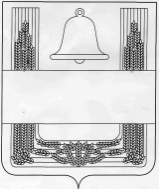 ПОСТАНОВЛЕНИЕАДМИНИСТРАЦИИ СЕЛЬСКОГО ПОСЕЛЕНИЯ КОНЬ-КОЛОДЕЗСКИЙ СЕЛЬСОВЕТ ХЛЕВЕНСКОГО МУНИЦИПАЛЬНОГО  РАЙОНАЛИПЕЦКОЙ ОБЛАСТИ19 июля 2021 года                      с. Конь-Колодезь                                 № 57О признании утратившими силу некоторых постановлений администрации сельского поселения Конь-Колодезский сельсовет Хлевенского муниципального района Липецкой областиВ целях приведения нормативных правовых актов в соответствие с действующим законодательством, администрация сельского поселения Конь-Колодезский сельсовет Хлевенского муниципального района Липецкой области Российской ФедерацииПОСТАНОВЛЯЕТ:1. Признать утратившими силу следующие постановления  администрации сельского поселения Конь-Колодезский сельсовет Хлевенского муниципального района Липецкой области: 1) Постановление от 08.06.2016 г. № 66 «Об утверждении  административного регламента предоставления     муниципальной  услуги  «Предоставление разрешения на условно разрешенный вид использования земельного участка или объекта  капитального строительства»2) Постановление от 15.08.2016 г. № 95 «О внесении изменений в постановление администрации сельского поселения Конь-Колодезский  сельсовет Хлевенского  муниципального района Липецкой области  от 08 июня 2016 года № 66  «Об утверждении Административного регламента предоставления     муниципальной             услуги «Предоставление разрешения на условно разрешенный вид использования земельного участка или объекта  капитального строительства»3) Постановление от 20.10.2016 г. № 148 «О внесении изменений в постановление администрации сельского поселения Конь-Колодезский сельсовет Хлевенского муниципального района Липецкой области от 08 июня 2016 года № 66 «Об утверждении  Административного регламента предоставления муниципальной   услуги «Предоставление разрешения на условно разрешенный вид  использования земельного участка или объекта капитального строительства»4) Постановление от 21.01.2019 г. № 4 «О внесении изменений в Административный регламент предоставления муниципальной услуги "Предоставление разрешения на условно разрешенный вид использования земельного участка или объекта капитального строительства", утвержденный постановлением администрации сельского поселения Конь-Колодезский сельсовет Хлевенского муниципального района Липецкой области Российской Федерации от 08.06.2016 года № 66»5) Постановление от 27.06.2019 г. № 70 «О внесении изменений в административный регламент предоставления муниципальной услуги "Предоставление разрешения на условно разрешенный вид использования земельного участка или объекта капитального строительства", утвержденный постановлением администрации сельского поселения Конь-Колодезский сельсовет Хлевенского муниципального района Липецкой области Российской Федерации от 08.06.2016 года №66»6) Постановление от 21.02.2020 г. № 16 «О внесении изменений в Административный регламент предоставления муниципальной услуги "Предоставление разрешения на условно разрешенный вид использования земельного участка или объекта капитального строительства", утвержденный постановлением администрации сельского поселения Конь-Колодезский сельсовет Хлевенского муниципального района Липецкой области Российской Федерации от 08.06.2016 года №66»2. Настоящее постановление вступает в силу с момента его обнародования.3.Контроль за исполнением настоящего постановления оставляю за собой.Глава администрации сельского поселения Конь-Колодезский сельсовет                                С.В. Савенкова